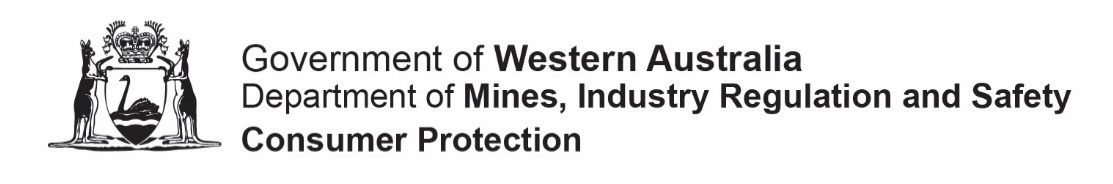 Form 18Form 18Form 18This form is effective from September 2023Application to amalgamate incorporated associationsApplication to amalgamate incorporated associationsApplication to amalgamate incorporated associationsApplication to amalgamate incorporated associationsAssociations Incorporation Act 2015  102Associations Incorporation Act 2015  102Associations Incorporation Act 2015  102Associations Incorporation Act 2015  102Please read this information before completing this formPlease read this information before completing this formPlease read this information before completing this formPlease read this information before completing this formABOUT THIS FORM ABOUT THIS FORM ABOUT THIS FORM ABOUT THIS FORM This form should be used where two or more incorporated associations intend to amalgamate into one newly incorporated association. NOTE: The amalgamated incorporated association must have at least 6 members in order to be and remain registered.This form should be used where two or more incorporated associations intend to amalgamate into one newly incorporated association. NOTE: The amalgamated incorporated association must have at least 6 members in order to be and remain registered.This form should be used where two or more incorporated associations intend to amalgamate into one newly incorporated association. NOTE: The amalgamated incorporated association must have at least 6 members in order to be and remain registered.This form should be used where two or more incorporated associations intend to amalgamate into one newly incorporated association. NOTE: The amalgamated incorporated association must have at least 6 members in order to be and remain registered.RELATED INFORMATION RELATED INFORMATION RELATED INFORMATION RELATED INFORMATION Amalgamation combines two or more incorporated associations, including their assets and liabilities, to form one new incorporated association. Before completing this form, each incorporated association that is a party to the amalgamation must:determine the basis under which the associations will amalgamate, including the new objects, rules (also referred to as a constitution), committee and the structure of the amalgamated association; ensure all outstanding information statements (Form INFOSTMT) have been submitted; andpass special resolutions at a general meeting of members which authorise the amalgamation and approving the terms of the amalgamation, the name, objects, and rules for the proposed amalgamated association.Proposed name:When choosing an amalgamated association’s name, it is important to appreciate that the name may be refused in certain circumstances, including where: it is considered to be offensive or undesirable; orit is likely to mislead the public as to the objective or purposes of the association; orit is identical or resembles the name of an existing incorporated association and the public would likely be misled; orit is the same as, or likely to be confused with a registered business, company or co-operative name; orthe name or words in the name are restricted by the regulations.To check whether the name is available prior to passing the special resolution, lodge a ‘Name Enquiry’ using AssociationsOnline. Simply login with your user account, click ‘Start a new application’ then select the “Check Name” button.RulesWhen deciding which rules the amalgamated association will be governed by, associations can choose to use the model rules, a complete set of rules prescribed by the Regulations that meet all of the mandatory requirements; or its own rules. If using the model rules, an association can only choose the name, objects, quorums for meetings and financial year.  Associations that intend to make significant changes to the model rules or write their own rules from scratch should consider seeking professional assistance to ensure that all of the following mandatory requirements are addressed:the name of the association;the objects or purposes of the association;the quorum for committee and general meetings; a not for profit clause; andaddress every matter set out in Schedule 1 (listed in section G)The Departments publication What’s in the rules: explaining the Schedule 1 requirements is useful in understanding the mandatory requirements.Amalgamation combines two or more incorporated associations, including their assets and liabilities, to form one new incorporated association. Before completing this form, each incorporated association that is a party to the amalgamation must:determine the basis under which the associations will amalgamate, including the new objects, rules (also referred to as a constitution), committee and the structure of the amalgamated association; ensure all outstanding information statements (Form INFOSTMT) have been submitted; andpass special resolutions at a general meeting of members which authorise the amalgamation and approving the terms of the amalgamation, the name, objects, and rules for the proposed amalgamated association.Proposed name:When choosing an amalgamated association’s name, it is important to appreciate that the name may be refused in certain circumstances, including where: it is considered to be offensive or undesirable; orit is likely to mislead the public as to the objective or purposes of the association; orit is identical or resembles the name of an existing incorporated association and the public would likely be misled; orit is the same as, or likely to be confused with a registered business, company or co-operative name; orthe name or words in the name are restricted by the regulations.To check whether the name is available prior to passing the special resolution, lodge a ‘Name Enquiry’ using AssociationsOnline. Simply login with your user account, click ‘Start a new application’ then select the “Check Name” button.RulesWhen deciding which rules the amalgamated association will be governed by, associations can choose to use the model rules, a complete set of rules prescribed by the Regulations that meet all of the mandatory requirements; or its own rules. If using the model rules, an association can only choose the name, objects, quorums for meetings and financial year.  Associations that intend to make significant changes to the model rules or write their own rules from scratch should consider seeking professional assistance to ensure that all of the following mandatory requirements are addressed:the name of the association;the objects or purposes of the association;the quorum for committee and general meetings; a not for profit clause; andaddress every matter set out in Schedule 1 (listed in section G)The Departments publication What’s in the rules: explaining the Schedule 1 requirements is useful in understanding the mandatory requirements.Amalgamation combines two or more incorporated associations, including their assets and liabilities, to form one new incorporated association. Before completing this form, each incorporated association that is a party to the amalgamation must:determine the basis under which the associations will amalgamate, including the new objects, rules (also referred to as a constitution), committee and the structure of the amalgamated association; ensure all outstanding information statements (Form INFOSTMT) have been submitted; andpass special resolutions at a general meeting of members which authorise the amalgamation and approving the terms of the amalgamation, the name, objects, and rules for the proposed amalgamated association.Proposed name:When choosing an amalgamated association’s name, it is important to appreciate that the name may be refused in certain circumstances, including where: it is considered to be offensive or undesirable; orit is likely to mislead the public as to the objective or purposes of the association; orit is identical or resembles the name of an existing incorporated association and the public would likely be misled; orit is the same as, or likely to be confused with a registered business, company or co-operative name; orthe name or words in the name are restricted by the regulations.To check whether the name is available prior to passing the special resolution, lodge a ‘Name Enquiry’ using AssociationsOnline. Simply login with your user account, click ‘Start a new application’ then select the “Check Name” button.RulesWhen deciding which rules the amalgamated association will be governed by, associations can choose to use the model rules, a complete set of rules prescribed by the Regulations that meet all of the mandatory requirements; or its own rules. If using the model rules, an association can only choose the name, objects, quorums for meetings and financial year.  Associations that intend to make significant changes to the model rules or write their own rules from scratch should consider seeking professional assistance to ensure that all of the following mandatory requirements are addressed:the name of the association;the objects or purposes of the association;the quorum for committee and general meetings; a not for profit clause; andaddress every matter set out in Schedule 1 (listed in section G)The Departments publication What’s in the rules: explaining the Schedule 1 requirements is useful in understanding the mandatory requirements.Amalgamation combines two or more incorporated associations, including their assets and liabilities, to form one new incorporated association. Before completing this form, each incorporated association that is a party to the amalgamation must:determine the basis under which the associations will amalgamate, including the new objects, rules (also referred to as a constitution), committee and the structure of the amalgamated association; ensure all outstanding information statements (Form INFOSTMT) have been submitted; andpass special resolutions at a general meeting of members which authorise the amalgamation and approving the terms of the amalgamation, the name, objects, and rules for the proposed amalgamated association.Proposed name:When choosing an amalgamated association’s name, it is important to appreciate that the name may be refused in certain circumstances, including where: it is considered to be offensive or undesirable; orit is likely to mislead the public as to the objective or purposes of the association; orit is identical or resembles the name of an existing incorporated association and the public would likely be misled; orit is the same as, or likely to be confused with a registered business, company or co-operative name; orthe name or words in the name are restricted by the regulations.To check whether the name is available prior to passing the special resolution, lodge a ‘Name Enquiry’ using AssociationsOnline. Simply login with your user account, click ‘Start a new application’ then select the “Check Name” button.RulesWhen deciding which rules the amalgamated association will be governed by, associations can choose to use the model rules, a complete set of rules prescribed by the Regulations that meet all of the mandatory requirements; or its own rules. If using the model rules, an association can only choose the name, objects, quorums for meetings and financial year.  Associations that intend to make significant changes to the model rules or write their own rules from scratch should consider seeking professional assistance to ensure that all of the following mandatory requirements are addressed:the name of the association;the objects or purposes of the association;the quorum for committee and general meetings; a not for profit clause; andaddress every matter set out in Schedule 1 (listed in section G)The Departments publication What’s in the rules: explaining the Schedule 1 requirements is useful in understanding the mandatory requirements.FEESFEESFEESFEESVisit our fees forms and online transactions page for the current application fees. GST is not payable on these fees.Visit our fees forms and online transactions page for the current application fees. GST is not payable on these fees.Visit our fees forms and online transactions page for the current application fees. GST is not payable on these fees.Visit our fees forms and online transactions page for the current application fees. GST is not payable on these fees.HOW TO LODGE AND PAYHOW TO LODGE AND PAYHOW TO LODGE AND PAYHOW TO LODGE AND PAYYou can lodge online using our AssociationsOnline portal or complete this form and return it, together with any supporting documents, using one of the following methodsYou can lodge online using our AssociationsOnline portal or complete this form and return it, together with any supporting documents, using one of the following methodsYou can lodge online using our AssociationsOnline portal or complete this form and return it, together with any supporting documents, using one of the following methodsYou can lodge online using our AssociationsOnline portal or complete this form and return it, together with any supporting documents, using one of the following methodsIn personIn personPay in person using cash, cheque, money order or card (debit or credit) via our customer service counter at:Level 1, Mason Bird Building, 303 Sevenoaks StreetCANNINGTONHours: 8:30 am to 4:30 pm (weekdays) Pay in person using cash, cheque, money order or card (debit or credit) via our customer service counter at:Level 1, Mason Bird Building, 303 Sevenoaks StreetCANNINGTONHours: 8:30 am to 4:30 pm (weekdays) PostPostPay by mail with cheque or money order to:Department of Mines, Industry Regulation and SafetyAssociations & Charities BranchLocked Bag 100 EAST PERTH 6892Make cheques and money orders payable to “Department of Mines, Industry Regulation and Safety”Pay by mail with cheque or money order to:Department of Mines, Industry Regulation and SafetyAssociations & Charities BranchLocked Bag 100 EAST PERTH 6892Make cheques and money orders payable to “Department of Mines, Industry Regulation and Safety”NOTE: From September 2023, the Department will not accept payments by credit card for mailed forms. Card payments can only be made in person at our cashiering services.NOTE: From September 2023, the Department will not accept payments by credit card for mailed forms. Card payments can only be made in person at our cashiering services.NOTE: From September 2023, the Department will not accept payments by credit card for mailed forms. Card payments can only be made in person at our cashiering services.NOTE: From September 2023, the Department will not accept payments by credit card for mailed forms. Card payments can only be made in person at our cashiering services.WHAT HAPPENS NEXTWHAT HAPPENS NEXTWHAT HAPPENS NEXTWHAT HAPPENS NEXTThe form and supporting documents will be reviewed. The contact person will be notified in writing if further information is needed.This form may not be processed if it:is incomplete or is not completed correctly;is received without payment; andis not accompanied by the necessary supporting documents.If your application is approved, the contact person will receive a certificate of incorporation for the amalgamated association and the incorporation of the individual associations’ incorporation will be cancelled.If any change occurs in the provided information, notify the Department as soon as possible.The form and supporting documents will be reviewed. The contact person will be notified in writing if further information is needed.This form may not be processed if it:is incomplete or is not completed correctly;is received without payment; andis not accompanied by the necessary supporting documents.If your application is approved, the contact person will receive a certificate of incorporation for the amalgamated association and the incorporation of the individual associations’ incorporation will be cancelled.If any change occurs in the provided information, notify the Department as soon as possible.The form and supporting documents will be reviewed. The contact person will be notified in writing if further information is needed.This form may not be processed if it:is incomplete or is not completed correctly;is received without payment; andis not accompanied by the necessary supporting documents.If your application is approved, the contact person will receive a certificate of incorporation for the amalgamated association and the incorporation of the individual associations’ incorporation will be cancelled.If any change occurs in the provided information, notify the Department as soon as possible.The form and supporting documents will be reviewed. The contact person will be notified in writing if further information is needed.This form may not be processed if it:is incomplete or is not completed correctly;is received without payment; andis not accompanied by the necessary supporting documents.If your application is approved, the contact person will receive a certificate of incorporation for the amalgamated association and the incorporation of the individual associations’ incorporation will be cancelled.If any change occurs in the provided information, notify the Department as soon as possible.PRIVACY PRIVACY PRIVACY PRIVACY The Department of Mines, Industry Regulation and Safety is collecting and holding information supplied for the purposes of the Associations Incorporation Act 2015 (the Act). In accordance with the Act, a copy of this form and any documents lodged with will be available for inspection and purchase by the public upon payment of a prescribed fee. In other instances, information on this form can be disclosed without your consent where authorised or required by law.The Department of Mines, Industry Regulation and Safety is collecting and holding information supplied for the purposes of the Associations Incorporation Act 2015 (the Act). In accordance with the Act, a copy of this form and any documents lodged with will be available for inspection and purchase by the public upon payment of a prescribed fee. In other instances, information on this form can be disclosed without your consent where authorised or required by law.The Department of Mines, Industry Regulation and Safety is collecting and holding information supplied for the purposes of the Associations Incorporation Act 2015 (the Act). In accordance with the Act, a copy of this form and any documents lodged with will be available for inspection and purchase by the public upon payment of a prescribed fee. In other instances, information on this form can be disclosed without your consent where authorised or required by law.The Department of Mines, Industry Regulation and Safety is collecting and holding information supplied for the purposes of the Associations Incorporation Act 2015 (the Act). In accordance with the Act, a copy of this form and any documents lodged with will be available for inspection and purchase by the public upon payment of a prescribed fee. In other instances, information on this form can be disclosed without your consent where authorised or required by law.CONTACTCONTACTCONTACTCONTACTFor assistance with completing this form, or information about the progress of an application, contact the Associations and Charities Branch by:For assistance with completing this form, or information about the progress of an application, contact the Associations and Charities Branch by:For assistance with completing this form, or information about the progress of an application, contact the Associations and Charities Branch by:For assistance with completing this form, or information about the progress of an application, contact the Associations and Charities Branch by:Telephone1300 30 40 74 or (08) 6552 9300 (8:30 am to 4:30 pm weekdays)1300 30 40 74 or (08) 6552 9300 (8:30 am to 4:30 pm weekdays)1300 30 40 74 or (08) 6552 9300 (8:30 am to 4:30 pm weekdays)Emailassociations@dmirs.wa.gov.auassociations@dmirs.wa.gov.auassociations@dmirs.wa.gov.auWebsitewww.dmirs.wa.gov.au/associationswww.dmirs.wa.gov.au/associationswww.dmirs.wa.gov.au/associations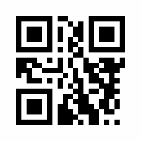 FORM 18Application to amalgamate incorporated associationsApplication to amalgamate incorporated associationsApplication to amalgamate incorporated associationsApplication to amalgamate incorporated associationsApplication to amalgamate incorporated associationsApplication to amalgamate incorporated associationsAssociations Incorporation Act 2015  102Associations Incorporation Act 2015  102Associations Incorporation Act 2015  102Associations Incorporation Act 2015  102Associations Incorporation Act 2015  102Associations Incorporation Act 2015  102Use this application form to apply to amalgamate two or more incorporated associations into a single new incorporated association under the Associations Incorporation Act 2015 (the Act). InstructionsType directly into this form electronically before printing and signing or else complete by hand using blue or black pen and print in BLOCK letters. Complete Sections A,B,C,D & H in every case. Associations using the Prescribed Model Rules without modification, complete Section F Associations using Own rules, or customised prescribed model rules complete Section G and attach a full copy of the rules.The FM18 Supplement form must be completed by each of the amalgamating association’s and attached to this form.Make a copy of this application (including attachments) for your own recordsUse this application form to apply to amalgamate two or more incorporated associations into a single new incorporated association under the Associations Incorporation Act 2015 (the Act). InstructionsType directly into this form electronically before printing and signing or else complete by hand using blue or black pen and print in BLOCK letters. Complete Sections A,B,C,D & H in every case. Associations using the Prescribed Model Rules without modification, complete Section F Associations using Own rules, or customised prescribed model rules complete Section G and attach a full copy of the rules.The FM18 Supplement form must be completed by each of the amalgamating association’s and attached to this form.Make a copy of this application (including attachments) for your own recordsOFFICE USE ONLYOFFICE USE ONLYOFFICE USE ONLYUse this application form to apply to amalgamate two or more incorporated associations into a single new incorporated association under the Associations Incorporation Act 2015 (the Act). InstructionsType directly into this form electronically before printing and signing or else complete by hand using blue or black pen and print in BLOCK letters. Complete Sections A,B,C,D & H in every case. Associations using the Prescribed Model Rules without modification, complete Section F Associations using Own rules, or customised prescribed model rules complete Section G and attach a full copy of the rules.The FM18 Supplement form must be completed by each of the amalgamating association’s and attached to this form.Make a copy of this application (including attachments) for your own recordsUse this application form to apply to amalgamate two or more incorporated associations into a single new incorporated association under the Associations Incorporation Act 2015 (the Act). InstructionsType directly into this form electronically before printing and signing or else complete by hand using blue or black pen and print in BLOCK letters. Complete Sections A,B,C,D & H in every case. Associations using the Prescribed Model Rules without modification, complete Section F Associations using Own rules, or customised prescribed model rules complete Section G and attach a full copy of the rules.The FM18 Supplement form must be completed by each of the amalgamating association’s and attached to this form.Make a copy of this application (including attachments) for your own recordsSECTION A: PROPOSED INCORPORATED ASSOCIATION NAMESECTION A: PROPOSED INCORPORATED ASSOCIATION NAMESECTION A: PROPOSED INCORPORATED ASSOCIATION NAMESECTION A: PROPOSED INCORPORATED ASSOCIATION NAMESECTION A: PROPOSED INCORPORATED ASSOCIATION NAMESECTION A: PROPOSED INCORPORATED ASSOCIATION NAMEWhat is the proposed name of the amalgamated associationWhat is the proposed name of the amalgamated associationWhat is the proposed name of the amalgamated associationWhat is the proposed name of the amalgamated associationWhat is the proposed name of the amalgamated associationWhat is the proposed name of the amalgamated association Inc.  /   Incorporated Inc.  /   Incorporated Inc.  /   Incorporated Inc.  /   Incorporated Inc.  /   Incorporated Inc.  /   IncorporatedSECTION B:  AMALGAMATING ASSOCIATIONS DETAILSSECTION B:  AMALGAMATING ASSOCIATIONS DETAILSSECTION B:  AMALGAMATING ASSOCIATIONS DETAILSSECTION B:  AMALGAMATING ASSOCIATIONS DETAILSSECTION B:  AMALGAMATING ASSOCIATIONS DETAILSSECTION B:  AMALGAMATING ASSOCIATIONS DETAILSProvide the names of each incorporated association that is applying to amalgamateProvide the names of each incorporated association that is applying to amalgamateProvide the names of each incorporated association that is applying to amalgamateProvide the names of each incorporated association that is applying to amalgamateProvide the names of each incorporated association that is applying to amalgamateProvide the names of each incorporated association that is applying to amalgamateIncorporated association’s nameIncorporated association’s nameIncorporated association’s nameIncorporated association’s nameIARNIncorporated association’s nameIncorporated association’s nameIncorporated association’s nameIncorporated association’s nameIARNIncorporated association’s nameIncorporated association’s nameIncorporated association’s nameIncorporated association’s nameIARNIncorporated association’s nameIncorporated association’s nameIncorporated association’s nameIncorporated association’s nameIARNSECTION C:  ASSOCIATIONS ADDRESSESSECTION C:  ASSOCIATIONS ADDRESSESSECTION C:  ASSOCIATIONS ADDRESSESSECTION C:  ASSOCIATIONS ADDRESSESSECTION C:  ASSOCIATIONS ADDRESSESSECTION C:  ASSOCIATIONS ADDRESSESSECTION C:  ASSOCIATIONS ADDRESSESSECTION C:  ASSOCIATIONS ADDRESSESSECTION C:  ASSOCIATIONS ADDRESSESSECTION C:  ASSOCIATIONS ADDRESSESSECTION C:  ASSOCIATIONS ADDRESSESSECTION C:  ASSOCIATIONS ADDRESSESSECTION C:  ASSOCIATIONS ADDRESSESSECTION C:  ASSOCIATIONS ADDRESSESSECTION C:  ASSOCIATIONS ADDRESSESWhat is the proposed association’s address?What is the proposed association’s address?What is the proposed association’s address?What is the proposed association’s address?What is the proposed association’s address?What is the proposed association’s address?What is the proposed association’s address?What is the proposed association’s address?What is the proposed association’s address?What is the proposed association’s address?What is the proposed association’s address?What is the proposed association’s address?What is the proposed association’s address?What is the proposed association’s address?What is the proposed association’s address?Provide an address that the public could use to send correspondence and contact the Association.  Provide an address that the public could use to send correspondence and contact the Association.  Provide an address that the public could use to send correspondence and contact the Association.  Provide an address that the public could use to send correspondence and contact the Association.  Provide an address that the public could use to send correspondence and contact the Association.  Provide an address that the public could use to send correspondence and contact the Association.  Provide an address that the public could use to send correspondence and contact the Association.  Provide an address that the public could use to send correspondence and contact the Association.  Provide an address that the public could use to send correspondence and contact the Association.  Provide an address that the public could use to send correspondence and contact the Association.  Provide an address that the public could use to send correspondence and contact the Association.  Provide an address that the public could use to send correspondence and contact the Association.  Provide an address that the public could use to send correspondence and contact the Association.  Provide an address that the public could use to send correspondence and contact the Association.  Provide an address that the public could use to send correspondence and contact the Association.  SuburbSuburbStateStateStateStateStatePostcodePostcodePostcodeWhat is the proposed association’s email address?What is the proposed association’s email address?What is the proposed association’s email address?What is the proposed association’s email address?What is the proposed association’s email address?What is the proposed association’s email address?What is the proposed association’s email address?What is the proposed association’s email address?What is the proposed association’s email address?What is the proposed association’s email address?What is the proposed association’s email address?What is the proposed association’s email address?What is the proposed association’s email address?What is the proposed association’s email address?What is the proposed association’s email address?This is the main email address for the Association. The Association’s email address should be a generic email address or an email that governing body have access to.This is the main email address for the Association. The Association’s email address should be a generic email address or an email that governing body have access to.This is the main email address for the Association. The Association’s email address should be a generic email address or an email that governing body have access to.This is the main email address for the Association. The Association’s email address should be a generic email address or an email that governing body have access to.This is the main email address for the Association. The Association’s email address should be a generic email address or an email that governing body have access to.This is the main email address for the Association. The Association’s email address should be a generic email address or an email that governing body have access to.This is the main email address for the Association. The Association’s email address should be a generic email address or an email that governing body have access to.This is the main email address for the Association. The Association’s email address should be a generic email address or an email that governing body have access to.This is the main email address for the Association. The Association’s email address should be a generic email address or an email that governing body have access to.This is the main email address for the Association. The Association’s email address should be a generic email address or an email that governing body have access to.This is the main email address for the Association. The Association’s email address should be a generic email address or an email that governing body have access to.This is the main email address for the Association. The Association’s email address should be a generic email address or an email that governing body have access to.This is the main email address for the Association. The Association’s email address should be a generic email address or an email that governing body have access to.This is the main email address for the Association. The Association’s email address should be a generic email address or an email that governing body have access to.This is the main email address for the Association. The Association’s email address should be a generic email address or an email that governing body have access to.What is the proposed association’s address for service of notice?What is the proposed association’s address for service of notice?What is the proposed association’s address for service of notice?What is the proposed association’s address for service of notice?What is the proposed association’s address for service of notice?What is the proposed association’s address for service of notice?What is the proposed association’s address for service of notice?What is the proposed association’s address for service of notice?What is the proposed association’s address for service of notice?What is the proposed association’s address for service of notice?What is the proposed association’s address for service of notice?What is the proposed association’s address for service of notice?What is the proposed association’s address for service of notice?What is the proposed association’s address for service of notice?What is the proposed association’s address for service of notice?The address for service is the address that official documents can be delivered (served) on the association.  The address for service is the address that official documents can be delivered (served) on the association.  The address for service is the address that official documents can be delivered (served) on the association.  The address for service is the address that official documents can be delivered (served) on the association.  The address for service is the address that official documents can be delivered (served) on the association.  The address for service is the address that official documents can be delivered (served) on the association.  The address for service is the address that official documents can be delivered (served) on the association.  The address for service is the address that official documents can be delivered (served) on the association.  The address for service is the address that official documents can be delivered (served) on the association.  The address for service is the address that official documents can be delivered (served) on the association.  The address for service is the address that official documents can be delivered (served) on the association.  The address for service is the address that official documents can be delivered (served) on the association.  The address for service is the address that official documents can be delivered (served) on the association.  The address for service is the address that official documents can be delivered (served) on the association.  The address for service is the address that official documents can be delivered (served) on the association.    Tick if the address for service is same as the association’s address.  Tick if the address for service is same as the association’s address.  Tick if the address for service is same as the association’s address.  Tick if the address for service is same as the association’s address.  Tick if the address for service is same as the association’s address.  Tick if the address for service is same as the association’s address.  Tick if the address for service is same as the association’s address.  Tick if the address for service is same as the association’s address.  Tick if the address for service is same as the association’s address.  Tick if the address for service is same as the association’s address.  Tick if the address for service is same as the association’s address.  Tick if the address for service is same as the association’s address.  Tick if the address for service is same as the association’s address.  Tick if the address for service is same as the association’s address.  Tick if the address for service is same as the association’s address.SuburbSuburbStateStateStateStateStatePostcodePostcodePostcodeSECTION D: ELIGIBILITYSECTION D: ELIGIBILITYSECTION D: ELIGIBILITYSECTION D: ELIGIBILITYSECTION D: ELIGIBILITYSECTION D: ELIGIBILITYSECTION D: ELIGIBILITYSECTION D: ELIGIBILITYSECTION D: ELIGIBILITYSECTION D: ELIGIBILITYSECTION D: ELIGIBILITYSECTION D: ELIGIBILITYSECTION D: ELIGIBILITYSECTION D: ELIGIBILITYSECTION D: ELIGIBILITYIs the amalgamation consistent with the current associations’ rules?Is the amalgamation consistent with the current associations’ rules?Is the amalgamation consistent with the current associations’ rules?Is the amalgamation consistent with the current associations’ rules?Is the amalgamation consistent with the current associations’ rules?Is the amalgamation consistent with the current associations’ rules?Is the amalgamation consistent with the current associations’ rules?Is the amalgamation consistent with the current associations’ rules?Is the amalgamation consistent with the current associations’ rules?Is the amalgamation consistent with the current associations’ rules?Is the amalgamation consistent with the current associations’ rules?Is the amalgamation consistent with the current associations’ rules?Is the amalgamation consistent with the current associations’ rules?Is the amalgamation consistent with the current associations’ rules?Is the amalgamation consistent with the current associations’ rules?Associations cannot be party to an amalgamation if doing so is inconsistent with its own rulesAssociations cannot be party to an amalgamation if doing so is inconsistent with its own rulesAssociations cannot be party to an amalgamation if doing so is inconsistent with its own rulesAssociations cannot be party to an amalgamation if doing so is inconsistent with its own rulesAssociations cannot be party to an amalgamation if doing so is inconsistent with its own rulesAssociations cannot be party to an amalgamation if doing so is inconsistent with its own rulesAssociations cannot be party to an amalgamation if doing so is inconsistent with its own rulesAssociations cannot be party to an amalgamation if doing so is inconsistent with its own rulesAssociations cannot be party to an amalgamation if doing so is inconsistent with its own rulesAssociations cannot be party to an amalgamation if doing so is inconsistent with its own rulesAssociations cannot be party to an amalgamation if doing so is inconsistent with its own rulesAssociations cannot be party to an amalgamation if doing so is inconsistent with its own rulesAssociations cannot be party to an amalgamation if doing so is inconsistent with its own rulesAssociations cannot be party to an amalgamation if doing so is inconsistent with its own rulesAssociations cannot be party to an amalgamation if doing so is inconsistent with its own rulesYesYesYesNoNoNoWhich of the following categories best describe the amalgamated association’s main purpose?Which of the following categories best describe the amalgamated association’s main purpose?Which of the following categories best describe the amalgamated association’s main purpose?Which of the following categories best describe the amalgamated association’s main purpose?Which of the following categories best describe the amalgamated association’s main purpose?Which of the following categories best describe the amalgamated association’s main purpose?Which of the following categories best describe the amalgamated association’s main purpose?Which of the following categories best describe the amalgamated association’s main purpose?Which of the following categories best describe the amalgamated association’s main purpose?Which of the following categories best describe the amalgamated association’s main purpose?Which of the following categories best describe the amalgamated association’s main purpose?Which of the following categories best describe the amalgamated association’s main purpose?Which of the following categories best describe the amalgamated association’s main purpose?Which of the following categories best describe the amalgamated association’s main purpose?Religious purposesReligious purposesReligious purposesResource conservationResource conservationResource conservationResource conservationResource conservationResource conservationResource conservationEducational purposesEducational purposesEducational purposesPreserving any part of the environmental, historical or cultural heritage of the StatePreserving any part of the environmental, historical or cultural heritage of the StatePreserving any part of the environmental, historical or cultural heritage of the StatePreserving any part of the environmental, historical or cultural heritage of the StatePreserving any part of the environmental, historical or cultural heritage of the StatePreserving any part of the environmental, historical or cultural heritage of the StatePreserving any part of the environmental, historical or cultural heritage of the StateCharitable or benevolent purposesCharitable or benevolent purposesCharitable or benevolent purposesPromoting the interests of a local community or section  of a local communityPromoting the interests of a local community or section  of a local communityPromoting the interests of a local community or section  of a local communityPromoting the interests of a local community or section  of a local communityPromoting the interests of a local community or section  of a local communityPromoting the interests of a local community or section  of a local communityPromoting the interests of a local community or section  of a local communityPromoting or encouraging literature, science or the artsPromoting or encouraging literature, science or the artsPromoting or encouraging literature, science or the artsEstablishing, carrying on or improving a community centreEstablishing, carrying on or improving a community centreEstablishing, carrying on or improving a community centreEstablishing, carrying on or improving a community centreEstablishing, carrying on or improving a community centreEstablishing, carrying on or improving a community centreEstablishing, carrying on or improving a community centreSport, recreation or amusementSport, recreation or amusementSport, recreation or amusementPromotion of the common interests of persons engaged or interested in, a particular business, trade or industryPromotion of the common interests of persons engaged or interested in, a particular business, trade or industryPromotion of the common interests of persons engaged or interested in, a particular business, trade or industryPromotion of the common interests of persons engaged or interested in, a particular business, trade or industryPromotion of the common interests of persons engaged or interested in, a particular business, trade or industryPromotion of the common interests of persons engaged or interested in, a particular business, trade or industryPromotion of the common interests of persons engaged or interested in, a particular business, trade or industryPolitical purposesPolitical purposesPolitical purposesPromotion of interests of students and staff of an educational institutionPromotion of interests of students and staff of an educational institutionPromotion of interests of students and staff of an educational institutionPromotion of interests of students and staff of an educational institutionPromotion of interests of students and staff of an educational institutionPromotion of interests of students and staff of an educational institutionPromotion of interests of students and staff of an educational institutionProviding medical treatment or attentionProviding medical treatment or attentionProviding medical treatment or attentionPromoting the interests of persons suffering from a  physical, mental or intellectual disability or conditionPromoting the interests of persons suffering from a  physical, mental or intellectual disability or conditionPromoting the interests of persons suffering from a  physical, mental or intellectual disability or conditionPromoting the interests of persons suffering from a  physical, mental or intellectual disability or conditionPromoting the interests of persons suffering from a  physical, mental or intellectual disability or conditionPromoting the interests of persons suffering from a  physical, mental or intellectual disability or conditionPromoting the interests of persons suffering from a  physical, mental or intellectual disability or conditionOther – Describe in the space below. Commissioner’s approval required.Other – Describe in the space below. Commissioner’s approval required.Other – Describe in the space below. Commissioner’s approval required.Other – Describe in the space below. Commissioner’s approval required.Other – Describe in the space below. Commissioner’s approval required.Other – Describe in the space below. Commissioner’s approval required.Other – Describe in the space below. Commissioner’s approval required.Other – Describe in the space below. Commissioner’s approval required.Other – Describe in the space below. Commissioner’s approval required.Other – Describe in the space below. Commissioner’s approval required.Other – Describe in the space below. Commissioner’s approval required.Other – Describe in the space below. Commissioner’s approval required.Other – Describe in the space below. Commissioner’s approval required.Is the association formed to provide a pecuniary profit for its members?Is the association formed to provide a pecuniary profit for its members?Is the association formed to provide a pecuniary profit for its members?Is the association formed to provide a pecuniary profit for its members?Is the association formed to provide a pecuniary profit for its members?Is the association formed to provide a pecuniary profit for its members?Is the association formed to provide a pecuniary profit for its members?Is the association formed to provide a pecuniary profit for its members?Is the association formed to provide a pecuniary profit for its members?Is the association formed to provide a pecuniary profit for its members?Is the association formed to provide a pecuniary profit for its members?Is the association formed to provide a pecuniary profit for its members?Is the association formed to provide a pecuniary profit for its members?Is the association formed to provide a pecuniary profit for its members?A pecuniary profit is monetary or financial gain.  An incorporated association may make a profit, but these must be used for the association’s activities and must not be distributed to members.A pecuniary profit is monetary or financial gain.  An incorporated association may make a profit, but these must be used for the association’s activities and must not be distributed to members.A pecuniary profit is monetary or financial gain.  An incorporated association may make a profit, but these must be used for the association’s activities and must not be distributed to members.A pecuniary profit is monetary or financial gain.  An incorporated association may make a profit, but these must be used for the association’s activities and must not be distributed to members.A pecuniary profit is monetary or financial gain.  An incorporated association may make a profit, but these must be used for the association’s activities and must not be distributed to members.A pecuniary profit is monetary or financial gain.  An incorporated association may make a profit, but these must be used for the association’s activities and must not be distributed to members.A pecuniary profit is monetary or financial gain.  An incorporated association may make a profit, but these must be used for the association’s activities and must not be distributed to members.A pecuniary profit is monetary or financial gain.  An incorporated association may make a profit, but these must be used for the association’s activities and must not be distributed to members.A pecuniary profit is monetary or financial gain.  An incorporated association may make a profit, but these must be used for the association’s activities and must not be distributed to members.A pecuniary profit is monetary or financial gain.  An incorporated association may make a profit, but these must be used for the association’s activities and must not be distributed to members.A pecuniary profit is monetary or financial gain.  An incorporated association may make a profit, but these must be used for the association’s activities and must not be distributed to members.A pecuniary profit is monetary or financial gain.  An incorporated association may make a profit, but these must be used for the association’s activities and must not be distributed to members.A pecuniary profit is monetary or financial gain.  An incorporated association may make a profit, but these must be used for the association’s activities and must not be distributed to members.A pecuniary profit is monetary or financial gain.  An incorporated association may make a profit, but these must be used for the association’s activities and must not be distributed to members.NoNoNoNoNoNoNoNoNoNoNoNoNoYesYesYesYesYesYesYesYesYesYesYesYesYesDoes the association currently have at least six members with full voting rights under its proposed rules? Does the association currently have at least six members with full voting rights under its proposed rules? Does the association currently have at least six members with full voting rights under its proposed rules? Does the association currently have at least six members with full voting rights under its proposed rules? Does the association currently have at least six members with full voting rights under its proposed rules? Does the association currently have at least six members with full voting rights under its proposed rules? Does the association currently have at least six members with full voting rights under its proposed rules? Does the association currently have at least six members with full voting rights under its proposed rules? Does the association currently have at least six members with full voting rights under its proposed rules? Does the association currently have at least six members with full voting rights under its proposed rules? Does the association currently have at least six members with full voting rights under its proposed rules? Does the association currently have at least six members with full voting rights under its proposed rules? Does the association currently have at least six members with full voting rights under its proposed rules? Does the association currently have at least six members with full voting rights under its proposed rules? Members can include any person who has been accepted as a member, not only committee members.Members can include any person who has been accepted as a member, not only committee members.Members can include any person who has been accepted as a member, not only committee members.Members can include any person who has been accepted as a member, not only committee members.Members can include any person who has been accepted as a member, not only committee members.Members can include any person who has been accepted as a member, not only committee members.Members can include any person who has been accepted as a member, not only committee members.Members can include any person who has been accepted as a member, not only committee members.Members can include any person who has been accepted as a member, not only committee members.Members can include any person who has been accepted as a member, not only committee members.Members can include any person who has been accepted as a member, not only committee members.Members can include any person who has been accepted as a member, not only committee members.Members can include any person who has been accepted as a member, not only committee members.Members can include any person who has been accepted as a member, not only committee members.YesYesYesYesNoNoNoNoSECTION E: THE RULESSECTION E: THE RULESSECTION E: THE RULESSECTION E: THE RULESSECTION E: THE RULESSECTION E: THE RULESSECTION E: THE RULESSECTION E: THE RULESSECTION E: THE RULESSECTION E: THE RULESSECTION E: THE RULESSECTION E: THE RULESSECTION E: THE RULESSECTION E: THE RULES8. The proposed rules that the association will use is:8. The proposed rules that the association will use is:8. The proposed rules that the association will use is:8. The proposed rules that the association will use is:8. The proposed rules that the association will use is:8. The proposed rules that the association will use is:8. The proposed rules that the association will use is:8. The proposed rules that the association will use is:8. The proposed rules that the association will use is:8. The proposed rules that the association will use is:8. The proposed rules that the association will use is:8. The proposed rules that the association will use is:8. The proposed rules that the association will use is:8. The proposed rules that the association will use is:the MODEL RULES  Complete Section F the MODEL RULES  Complete Section F the MODEL RULES  Complete Section F the MODEL RULES  Complete Section F the MODEL RULES  Complete Section F the MODEL RULES  Complete Section F the MODEL RULES  Complete Section F the MODEL RULES  Complete Section F the MODEL RULES  Complete Section F the MODEL RULES  Complete Section F the MODEL RULES  Complete Section F the MODEL RULES  Complete Section F the MODEL RULES  Complete Section F its OWN RULES   Complete Section G  its OWN RULES   Complete Section G  its OWN RULES   Complete Section G  its OWN RULES   Complete Section G  its OWN RULES   Complete Section G  its OWN RULES   Complete Section G  its OWN RULES   Complete Section G  its OWN RULES   Complete Section G  its OWN RULES   Complete Section G  its OWN RULES   Complete Section G  its OWN RULES   Complete Section G  its OWN RULES   Complete Section G  its OWN RULES   Complete Section G  SECTION F  -  MODEL RULES  SECTION F  -  MODEL RULES  SECTION F  -  MODEL RULES  SECTION F  -  MODEL RULES  SECTION F  -  MODEL RULES  SECTION F  -  MODEL RULES  SECTION F  -  MODEL RULES  SECTION F  -  MODEL RULES  SECTION F  -  MODEL RULES  SECTION F  -  MODEL RULES  SECTION F  -  MODEL RULES  SECTION F  -  MODEL RULES  SECTION F  -  MODEL RULES  SECTION F  -  MODEL RULES  Complete this section only if the association is using the prescribed model rules. The prescribed model rules can be viewed at www.commerce.wa.gov.au/modelrulesComplete this section only if the association is using the prescribed model rules. The prescribed model rules can be viewed at www.commerce.wa.gov.au/modelrulesComplete this section only if the association is using the prescribed model rules. The prescribed model rules can be viewed at www.commerce.wa.gov.au/modelrulesComplete this section only if the association is using the prescribed model rules. The prescribed model rules can be viewed at www.commerce.wa.gov.au/modelrulesComplete this section only if the association is using the prescribed model rules. The prescribed model rules can be viewed at www.commerce.wa.gov.au/modelrulesComplete this section only if the association is using the prescribed model rules. The prescribed model rules can be viewed at www.commerce.wa.gov.au/modelrulesComplete this section only if the association is using the prescribed model rules. The prescribed model rules can be viewed at www.commerce.wa.gov.au/modelrulesComplete this section only if the association is using the prescribed model rules. The prescribed model rules can be viewed at www.commerce.wa.gov.au/modelrulesComplete this section only if the association is using the prescribed model rules. The prescribed model rules can be viewed at www.commerce.wa.gov.au/modelrulesComplete this section only if the association is using the prescribed model rules. The prescribed model rules can be viewed at www.commerce.wa.gov.au/modelrulesComplete this section only if the association is using the prescribed model rules. The prescribed model rules can be viewed at www.commerce.wa.gov.au/modelrulesComplete this section only if the association is using the prescribed model rules. The prescribed model rules can be viewed at www.commerce.wa.gov.au/modelrulesComplete this section only if the association is using the prescribed model rules. The prescribed model rules can be viewed at www.commerce.wa.gov.au/modelrulesComplete this section only if the association is using the prescribed model rules. The prescribed model rules can be viewed at www.commerce.wa.gov.au/modelrulesA: The name of the Association is:A: The name of the Association is:A: The name of the Association is:A: The name of the Association is:A: The name of the Association is:A: The name of the Association is:A: The name of the Association is:A: The name of the Association is:A: The name of the Association is:A: The name of the Association is:A: The name of the Association is:A: The name of the Association is:A: The name of the Association is:A: The name of the Association is:Insert the name as per question 1. Include the word ‘Incorporated’ or ‘Inc.’ at the end of the name.Insert the name as per question 1. Include the word ‘Incorporated’ or ‘Inc.’ at the end of the name.Insert the name as per question 1. Include the word ‘Incorporated’ or ‘Inc.’ at the end of the name.Insert the name as per question 1. Include the word ‘Incorporated’ or ‘Inc.’ at the end of the name.Insert the name as per question 1. Include the word ‘Incorporated’ or ‘Inc.’ at the end of the name.Insert the name as per question 1. Include the word ‘Incorporated’ or ‘Inc.’ at the end of the name.Insert the name as per question 1. Include the word ‘Incorporated’ or ‘Inc.’ at the end of the name.Insert the name as per question 1. Include the word ‘Incorporated’ or ‘Inc.’ at the end of the name.Insert the name as per question 1. Include the word ‘Incorporated’ or ‘Inc.’ at the end of the name.Insert the name as per question 1. Include the word ‘Incorporated’ or ‘Inc.’ at the end of the name.Insert the name as per question 1. Include the word ‘Incorporated’ or ‘Inc.’ at the end of the name.Insert the name as per question 1. Include the word ‘Incorporated’ or ‘Inc.’ at the end of the name.Insert the name as per question 1. Include the word ‘Incorporated’ or ‘Inc.’ at the end of the name.Insert the name as per question 1. Include the word ‘Incorporated’ or ‘Inc.’ at the end of the name.B: The objects of the Association are:B: The objects of the Association are:B: The objects of the Association are:B: The objects of the Association are:B: The objects of the Association are:B: The objects of the Association are:B: The objects of the Association are:B: The objects of the Association are:B: The objects of the Association are:B: The objects of the Association are:B: The objects of the Association are:B: The objects of the Association are:B: The objects of the Association are:B: The objects of the Association are:Insert a clear explanation of what the association is established for or intends to do and achieve.Insert a clear explanation of what the association is established for or intends to do and achieve.Insert a clear explanation of what the association is established for or intends to do and achieve.Insert a clear explanation of what the association is established for or intends to do and achieve.Insert a clear explanation of what the association is established for or intends to do and achieve.Insert a clear explanation of what the association is established for or intends to do and achieve.Insert a clear explanation of what the association is established for or intends to do and achieve.Insert a clear explanation of what the association is established for or intends to do and achieve.Insert a clear explanation of what the association is established for or intends to do and achieve.Insert a clear explanation of what the association is established for or intends to do and achieve.Insert a clear explanation of what the association is established for or intends to do and achieve.Insert a clear explanation of what the association is established for or intends to do and achieve.Insert a clear explanation of what the association is established for or intends to do and achieve.Insert a clear explanation of what the association is established for or intends to do and achieve.C: The amount of members personally present and entitled to vote under the rules that will constitute a quorum for the conduct of business at a general meeting is: C: The amount of members personally present and entitled to vote under the rules that will constitute a quorum for the conduct of business at a general meeting is: C: The amount of members personally present and entitled to vote under the rules that will constitute a quorum for the conduct of business at a general meeting is: C: The amount of members personally present and entitled to vote under the rules that will constitute a quorum for the conduct of business at a general meeting is: C: The amount of members personally present and entitled to vote under the rules that will constitute a quorum for the conduct of business at a general meeting is: C: The amount of members personally present and entitled to vote under the rules that will constitute a quorum for the conduct of business at a general meeting is: C: The amount of members personally present and entitled to vote under the rules that will constitute a quorum for the conduct of business at a general meeting is: C: The amount of members personally present and entitled to vote under the rules that will constitute a quorum for the conduct of business at a general meeting is: C: The amount of members personally present and entitled to vote under the rules that will constitute a quorum for the conduct of business at a general meeting is: C: The amount of members personally present and entitled to vote under the rules that will constitute a quorum for the conduct of business at a general meeting is: C: The amount of members personally present and entitled to vote under the rules that will constitute a quorum for the conduct of business at a general meeting is: C: The amount of members personally present and entitled to vote under the rules that will constitute a quorum for the conduct of business at a general meeting is: C: The amount of members personally present and entitled to vote under the rules that will constitute a quorum for the conduct of business at a general meeting is: C: The amount of members personally present and entitled to vote under the rules that will constitute a quorum for the conduct of business at a general meeting is: A quorum is the minimum number or percentage of members who must be present to legally make decisions at the general meeting. A quorum is the minimum number or percentage of members who must be present to legally make decisions at the general meeting. A quorum is the minimum number or percentage of members who must be present to legally make decisions at the general meeting. A quorum is the minimum number or percentage of members who must be present to legally make decisions at the general meeting. A quorum is the minimum number or percentage of members who must be present to legally make decisions at the general meeting. A quorum is the minimum number or percentage of members who must be present to legally make decisions at the general meeting. A quorum is the minimum number or percentage of members who must be present to legally make decisions at the general meeting. A quorum is the minimum number or percentage of members who must be present to legally make decisions at the general meeting. A quorum is the minimum number or percentage of members who must be present to legally make decisions at the general meeting. A quorum is the minimum number or percentage of members who must be present to legally make decisions at the general meeting. A quorum is the minimum number or percentage of members who must be present to legally make decisions at the general meeting. A quorum is the minimum number or percentage of members who must be present to legally make decisions at the general meeting. A quorum is the minimum number or percentage of members who must be present to legally make decisions at the general meeting. A quorum is the minimum number or percentage of members who must be present to legally make decisions at the general meeting. D: The amount of committee members to constitute a quorum for the conduct of business at a committee meeting is:D: The amount of committee members to constitute a quorum for the conduct of business at a committee meeting is:D: The amount of committee members to constitute a quorum for the conduct of business at a committee meeting is:D: The amount of committee members to constitute a quorum for the conduct of business at a committee meeting is:D: The amount of committee members to constitute a quorum for the conduct of business at a committee meeting is:D: The amount of committee members to constitute a quorum for the conduct of business at a committee meeting is:D: The amount of committee members to constitute a quorum for the conduct of business at a committee meeting is:D: The amount of committee members to constitute a quorum for the conduct of business at a committee meeting is:D: The amount of committee members to constitute a quorum for the conduct of business at a committee meeting is:D: The amount of committee members to constitute a quorum for the conduct of business at a committee meeting is:D: The amount of committee members to constitute a quorum for the conduct of business at a committee meeting is:D: The amount of committee members to constitute a quorum for the conduct of business at a committee meeting is:D: The amount of committee members to constitute a quorum for the conduct of business at a committee meeting is:D: The amount of committee members to constitute a quorum for the conduct of business at a committee meeting is:The quorum is the minimum number or percentage of committee members who must be present to legally make decisions at a committee meeting. If the amount is too high, it may be difficult to conduct business, but if set too low, the management of the association may not have an adequate spread of responsibility, experience, and representationThe quorum is the minimum number or percentage of committee members who must be present to legally make decisions at a committee meeting. If the amount is too high, it may be difficult to conduct business, but if set too low, the management of the association may not have an adequate spread of responsibility, experience, and representationThe quorum is the minimum number or percentage of committee members who must be present to legally make decisions at a committee meeting. If the amount is too high, it may be difficult to conduct business, but if set too low, the management of the association may not have an adequate spread of responsibility, experience, and representationThe quorum is the minimum number or percentage of committee members who must be present to legally make decisions at a committee meeting. If the amount is too high, it may be difficult to conduct business, but if set too low, the management of the association may not have an adequate spread of responsibility, experience, and representationThe quorum is the minimum number or percentage of committee members who must be present to legally make decisions at a committee meeting. If the amount is too high, it may be difficult to conduct business, but if set too low, the management of the association may not have an adequate spread of responsibility, experience, and representationThe quorum is the minimum number or percentage of committee members who must be present to legally make decisions at a committee meeting. If the amount is too high, it may be difficult to conduct business, but if set too low, the management of the association may not have an adequate spread of responsibility, experience, and representationThe quorum is the minimum number or percentage of committee members who must be present to legally make decisions at a committee meeting. If the amount is too high, it may be difficult to conduct business, but if set too low, the management of the association may not have an adequate spread of responsibility, experience, and representationThe quorum is the minimum number or percentage of committee members who must be present to legally make decisions at a committee meeting. If the amount is too high, it may be difficult to conduct business, but if set too low, the management of the association may not have an adequate spread of responsibility, experience, and representationThe quorum is the minimum number or percentage of committee members who must be present to legally make decisions at a committee meeting. If the amount is too high, it may be difficult to conduct business, but if set too low, the management of the association may not have an adequate spread of responsibility, experience, and representationThe quorum is the minimum number or percentage of committee members who must be present to legally make decisions at a committee meeting. If the amount is too high, it may be difficult to conduct business, but if set too low, the management of the association may not have an adequate spread of responsibility, experience, and representationThe quorum is the minimum number or percentage of committee members who must be present to legally make decisions at a committee meeting. If the amount is too high, it may be difficult to conduct business, but if set too low, the management of the association may not have an adequate spread of responsibility, experience, and representationThe quorum is the minimum number or percentage of committee members who must be present to legally make decisions at a committee meeting. If the amount is too high, it may be difficult to conduct business, but if set too low, the management of the association may not have an adequate spread of responsibility, experience, and representationThe quorum is the minimum number or percentage of committee members who must be present to legally make decisions at a committee meeting. If the amount is too high, it may be difficult to conduct business, but if set too low, the management of the association may not have an adequate spread of responsibility, experience, and representationThe quorum is the minimum number or percentage of committee members who must be present to legally make decisions at a committee meeting. If the amount is too high, it may be difficult to conduct business, but if set too low, the management of the association may not have an adequate spread of responsibility, experience, and representationDayDayDayMonthE: The financial year for the association will the 12 month period ending on:E: The financial year for the association will the 12 month period ending on:E: The financial year for the association will the 12 month period ending on:E: The financial year for the association will the 12 month period ending on:E: The financial year for the association will the 12 month period ending on:E: The financial year for the association will the 12 month period ending on:E: The financial year for the association will the 12 month period ending on:E: The financial year for the association will the 12 month period ending on:E: The financial year for the association will the 12 month period ending on:E: The financial year for the association will the 12 month period ending on:SECTION G:  OWN RULESSECTION G:  OWN RULESSECTION G:  OWN RULESSECTION G:  OWN RULESSECTION G:  OWN RULESSECTION G:  OWN RULESSECTION G:  OWN RULESSECTION G:  OWN RULESSECTION G:  OWN RULESSECTION G:  OWN RULESSECTION G:  OWN RULESSECTION G:  OWN RULESSECTION G:  OWN RULESSECTION G:  OWN RULESSECTION G:  OWN RULESUse this section if the association is using its Own rules or has made changes (customised) the model rulesFill in the table by stating the rule number/(s) that deal with listed matter in the space provided.  Use this section if the association is using its Own rules or has made changes (customised) the model rulesFill in the table by stating the rule number/(s) that deal with listed matter in the space provided.  Use this section if the association is using its Own rules or has made changes (customised) the model rulesFill in the table by stating the rule number/(s) that deal with listed matter in the space provided.  Use this section if the association is using its Own rules or has made changes (customised) the model rulesFill in the table by stating the rule number/(s) that deal with listed matter in the space provided.  Use this section if the association is using its Own rules or has made changes (customised) the model rulesFill in the table by stating the rule number/(s) that deal with listed matter in the space provided.  Use this section if the association is using its Own rules or has made changes (customised) the model rulesFill in the table by stating the rule number/(s) that deal with listed matter in the space provided.  Use this section if the association is using its Own rules or has made changes (customised) the model rulesFill in the table by stating the rule number/(s) that deal with listed matter in the space provided.  Use this section if the association is using its Own rules or has made changes (customised) the model rulesFill in the table by stating the rule number/(s) that deal with listed matter in the space provided.  Use this section if the association is using its Own rules or has made changes (customised) the model rulesFill in the table by stating the rule number/(s) that deal with listed matter in the space provided.  Use this section if the association is using its Own rules or has made changes (customised) the model rulesFill in the table by stating the rule number/(s) that deal with listed matter in the space provided.  Use this section if the association is using its Own rules or has made changes (customised) the model rulesFill in the table by stating the rule number/(s) that deal with listed matter in the space provided.  Use this section if the association is using its Own rules or has made changes (customised) the model rulesFill in the table by stating the rule number/(s) that deal with listed matter in the space provided.  Use this section if the association is using its Own rules or has made changes (customised) the model rulesFill in the table by stating the rule number/(s) that deal with listed matter in the space provided.  Use this section if the association is using its Own rules or has made changes (customised) the model rulesFill in the table by stating the rule number/(s) that deal with listed matter in the space provided.  Use this section if the association is using its Own rules or has made changes (customised) the model rulesFill in the table by stating the rule number/(s) that deal with listed matter in the space provided.  Matters for own rulesMatters for own rulesMatters for own rulesMatters for own rulesMatters for own rulesMatters for own rulesMatters for own rulesMatters for own rulesMatters for own rulesMatters for own rulesMatters for own rulesClause number from associations rulesClause number from associations rulesClause number from associations rulesClause number from associations rulesThe name of the incorporated association.The name of the incorporated association.The name of the incorporated association.The name of the incorporated association.The name of the incorporated association.The name of the incorporated association.The name of the incorporated association.The name of the incorporated association.The name of the incorporated association.The name of the incorporated association.The name of the incorporated association.The objects or purposes of the incorporated association.The objects or purposes of the incorporated association.The objects or purposes of the incorporated association.The objects or purposes of the incorporated association.The objects or purposes of the incorporated association.The objects or purposes of the incorporated association.The objects or purposes of the incorporated association.The objects or purposes of the incorporated association.The objects or purposes of the incorporated association.The objects or purposes of the incorporated association.The objects or purposes of the incorporated association.The eligibility criteria (if any) for a person to become a member of the association and details on when membership starts and ends. (example – see model rules 4,7 and 9)The eligibility criteria (if any) for a person to become a member of the association and details on when membership starts and ends. (example – see model rules 4,7 and 9)The eligibility criteria (if any) for a person to become a member of the association and details on when membership starts and ends. (example – see model rules 4,7 and 9)The eligibility criteria (if any) for a person to become a member of the association and details on when membership starts and ends. (example – see model rules 4,7 and 9)The eligibility criteria (if any) for a person to become a member of the association and details on when membership starts and ends. (example – see model rules 4,7 and 9)The eligibility criteria (if any) for a person to become a member of the association and details on when membership starts and ends. (example – see model rules 4,7 and 9)The eligibility criteria (if any) for a person to become a member of the association and details on when membership starts and ends. (example – see model rules 4,7 and 9)The eligibility criteria (if any) for a person to become a member of the association and details on when membership starts and ends. (example – see model rules 4,7 and 9)The eligibility criteria (if any) for a person to become a member of the association and details on when membership starts and ends. (example – see model rules 4,7 and 9)The eligibility criteria (if any) for a person to become a member of the association and details on when membership starts and ends. (example – see model rules 4,7 and 9)The eligibility criteria (if any) for a person to become a member of the association and details on when membership starts and ends. (example – see model rules 4,7 and 9)The register of members of the incorporated association. (example – see model rule 13)The register of members of the incorporated association. (example – see model rule 13)The register of members of the incorporated association. (example – see model rule 13)The register of members of the incorporated association. (example – see model rule 13)The register of members of the incorporated association. (example – see model rule 13)The register of members of the incorporated association. (example – see model rule 13)The register of members of the incorporated association. (example – see model rule 13)The register of members of the incorporated association. (example – see model rule 13)The register of members of the incorporated association. (example – see model rule 13)The register of members of the incorporated association. (example – see model rule 13)The register of members of the incorporated association. (example – see model rule 13)The entrance fees, subscriptions and other amounts to be paid by members (if any). (example – see model rule 12)The entrance fees, subscriptions and other amounts to be paid by members (if any). (example – see model rule 12)The entrance fees, subscriptions and other amounts to be paid by members (if any). (example – see model rule 12)The entrance fees, subscriptions and other amounts to be paid by members (if any). (example – see model rule 12)The entrance fees, subscriptions and other amounts to be paid by members (if any). (example – see model rule 12)The entrance fees, subscriptions and other amounts to be paid by members (if any). (example – see model rule 12)The entrance fees, subscriptions and other amounts to be paid by members (if any). (example – see model rule 12)The entrance fees, subscriptions and other amounts to be paid by members (if any). (example – see model rule 12)The entrance fees, subscriptions and other amounts to be paid by members (if any). (example – see model rule 12)The entrance fees, subscriptions and other amounts to be paid by members (if any). (example – see model rule 12)The entrance fees, subscriptions and other amounts to be paid by members (if any). (example – see model rule 12)The name, composition and powers of the management committee including: (example – see model rule 26)The name, composition and powers of the management committee including: (example – see model rule 26)The name, composition and powers of the management committee including: (example – see model rule 26)The name, composition and powers of the management committee including: (example – see model rule 26)The name, composition and powers of the management committee including: (example – see model rule 26)The name, composition and powers of the management committee including: (example – see model rule 26)The name, composition and powers of the management committee including: (example – see model rule 26)The name, composition and powers of the management committee including: (example – see model rule 26)The name, composition and powers of the management committee including: (example – see model rule 26)The name, composition and powers of the management committee including: (example – see model rule 26)The name, composition and powers of the management committee including: (example – see model rule 26)The election or appointment of members of the committee. (example – see model rule 33)The election or appointment of members of the committee. (example – see model rule 33)The election or appointment of members of the committee. (example – see model rule 33)The election or appointment of members of the committee. (example – see model rule 33)The election or appointment of members of the committee. (example – see model rule 33)The election or appointment of members of the committee. (example – see model rule 33)The election or appointment of members of the committee. (example – see model rule 33)The election or appointment of members of the committee. (example – see model rule 33)The election or appointment of members of the committee. (example – see model rule 33)The election or appointment of members of the committee. (example – see model rule 33)The election or appointment of members of the committee. (example – see model rule 33)The terms of office of members of the committee. (example – see model rule 35)The terms of office of members of the committee. (example – see model rule 35)The terms of office of members of the committee. (example – see model rule 35)The terms of office of members of the committee. (example – see model rule 35)The terms of office of members of the committee. (example – see model rule 35)The terms of office of members of the committee. (example – see model rule 35)The terms of office of members of the committee. (example – see model rule 35)The terms of office of members of the committee. (example – see model rule 35)The terms of office of members of the committee. (example – see model rule 35)The terms of office of members of the committee. (example – see model rule 35)The terms of office of members of the committee. (example – see model rule 35)The grounds on or reasons for which the office of a member of the committee shall become vacant. (example – see model rule 37)The grounds on or reasons for which the office of a member of the committee shall become vacant. (example – see model rule 37)The grounds on or reasons for which the office of a member of the committee shall become vacant. (example – see model rule 37)The grounds on or reasons for which the office of a member of the committee shall become vacant. (example – see model rule 37)The grounds on or reasons for which the office of a member of the committee shall become vacant. (example – see model rule 37)The grounds on or reasons for which the office of a member of the committee shall become vacant. (example – see model rule 37)The grounds on or reasons for which the office of a member of the committee shall become vacant. (example – see model rule 37)The grounds on or reasons for which the office of a member of the committee shall become vacant. (example – see model rule 37)The grounds on or reasons for which the office of a member of the committee shall become vacant. (example – see model rule 37)The grounds on or reasons for which the office of a member of the committee shall become vacant. (example – see model rule 37)The grounds on or reasons for which the office of a member of the committee shall become vacant. (example – see model rule 37)The filling of casual vacancies occurring on the committee. (example – see model rule 38)The filling of casual vacancies occurring on the committee. (example – see model rule 38)The filling of casual vacancies occurring on the committee. (example – see model rule 38)The filling of casual vacancies occurring on the committee. (example – see model rule 38)The filling of casual vacancies occurring on the committee. (example – see model rule 38)The filling of casual vacancies occurring on the committee. (example – see model rule 38)The filling of casual vacancies occurring on the committee. (example – see model rule 38)The filling of casual vacancies occurring on the committee. (example – see model rule 38)The filling of casual vacancies occurring on the committee. (example – see model rule 38)The filling of casual vacancies occurring on the committee. (example – see model rule 38)The filling of casual vacancies occurring on the committee. (example – see model rule 38)The quorum and procedure at meetings of the committee. (example – see model rule 41 to 43)The quorum and procedure at meetings of the committee. (example – see model rule 41 to 43)The quorum and procedure at meetings of the committee. (example – see model rule 41 to 43)The quorum and procedure at meetings of the committee. (example – see model rule 41 to 43)The quorum and procedure at meetings of the committee. (example – see model rule 41 to 43)The quorum and procedure at meetings of the committee. (example – see model rule 41 to 43)The quorum and procedure at meetings of the committee. (example – see model rule 41 to 43)The quorum and procedure at meetings of the committee. (example – see model rule 41 to 43)The quorum and procedure at meetings of the committee. (example – see model rule 41 to 43)The quorum and procedure at meetings of the committee. (example – see model rule 41 to 43)The quorum and procedure at meetings of the committee. (example – see model rule 41 to 43)The making and keeping of records of the proceedings at meetings of the committee. (example – see model rule 47)The making and keeping of records of the proceedings at meetings of the committee. (example – see model rule 47)The making and keeping of records of the proceedings at meetings of the committee. (example – see model rule 47)The making and keeping of records of the proceedings at meetings of the committee. (example – see model rule 47)The making and keeping of records of the proceedings at meetings of the committee. (example – see model rule 47)The making and keeping of records of the proceedings at meetings of the committee. (example – see model rule 47)The making and keeping of records of the proceedings at meetings of the committee. (example – see model rule 47)The making and keeping of records of the proceedings at meetings of the committee. (example – see model rule 47)The making and keeping of records of the proceedings at meetings of the committee. (example – see model rule 47)The making and keeping of records of the proceedings at meetings of the committee. (example – see model rule 47)The making and keeping of records of the proceedings at meetings of the committee. (example – see model rule 47)The circumstances (if any) in which payment may be made to a member of the committee out of the funds of the association. (example – see model rule 40)The circumstances (if any) in which payment may be made to a member of the committee out of the funds of the association. (example – see model rule 40)The circumstances (if any) in which payment may be made to a member of the committee out of the funds of the association. (example – see model rule 40)The circumstances (if any) in which payment may be made to a member of the committee out of the funds of the association. (example – see model rule 40)The circumstances (if any) in which payment may be made to a member of the committee out of the funds of the association. (example – see model rule 40)The circumstances (if any) in which payment may be made to a member of the committee out of the funds of the association. (example – see model rule 40)The circumstances (if any) in which payment may be made to a member of the committee out of the funds of the association. (example – see model rule 40)The circumstances (if any) in which payment may be made to a member of the committee out of the funds of the association. (example – see model rule 40)The circumstances (if any) in which payment may be made to a member of the committee out of the funds of the association. (example – see model rule 40)The circumstances (if any) in which payment may be made to a member of the committee out of the funds of the association. (example – see model rule 40)The circumstances (if any) in which payment may be made to a member of the committee out of the funds of the association. (example – see model rule 40)The quorum and procedure at general meetings of members of the incorporated association. (example – see model rule 55 to 60)The quorum and procedure at general meetings of members of the incorporated association. (example – see model rule 55 to 60)The quorum and procedure at general meetings of members of the incorporated association. (example – see model rule 55 to 60)The quorum and procedure at general meetings of members of the incorporated association. (example – see model rule 55 to 60)The quorum and procedure at general meetings of members of the incorporated association. (example – see model rule 55 to 60)The quorum and procedure at general meetings of members of the incorporated association. (example – see model rule 55 to 60)The quorum and procedure at general meetings of members of the incorporated association. (example – see model rule 55 to 60)The quorum and procedure at general meetings of members of the incorporated association. (example – see model rule 55 to 60)The quorum and procedure at general meetings of members of the incorporated association. (example – see model rule 55 to 60)The quorum and procedure at general meetings of members of the incorporated association. (example – see model rule 55 to 60)The quorum and procedure at general meetings of members of the incorporated association. (example – see model rule 55 to 60)The notification of members or classes of members of general meetings and their rights to attend and vote at those meetings. (example – see model rules 52,66, 8(5) and 57)The notification of members or classes of members of general meetings and their rights to attend and vote at those meetings. (example – see model rules 52,66, 8(5) and 57)The notification of members or classes of members of general meetings and their rights to attend and vote at those meetings. (example – see model rules 52,66, 8(5) and 57)The notification of members or classes of members of general meetings and their rights to attend and vote at those meetings. (example – see model rules 52,66, 8(5) and 57)The notification of members or classes of members of general meetings and their rights to attend and vote at those meetings. (example – see model rules 52,66, 8(5) and 57)The notification of members or classes of members of general meetings and their rights to attend and vote at those meetings. (example – see model rules 52,66, 8(5) and 57)The notification of members or classes of members of general meetings and their rights to attend and vote at those meetings. (example – see model rules 52,66, 8(5) and 57)The notification of members or classes of members of general meetings and their rights to attend and vote at those meetings. (example – see model rules 52,66, 8(5) and 57)The notification of members or classes of members of general meetings and their rights to attend and vote at those meetings. (example – see model rules 52,66, 8(5) and 57)The notification of members or classes of members of general meetings and their rights to attend and vote at those meetings. (example – see model rules 52,66, 8(5) and 57)The notification of members or classes of members of general meetings and their rights to attend and vote at those meetings. (example – see model rules 52,66, 8(5) and 57)The time within which, and manner in which, notices of general meetings and notices of motion are to be given, published or circulated. (example – see model rule 66)The time within which, and manner in which, notices of general meetings and notices of motion are to be given, published or circulated. (example – see model rule 66)The time within which, and manner in which, notices of general meetings and notices of motion are to be given, published or circulated. (example – see model rule 66)The time within which, and manner in which, notices of general meetings and notices of motion are to be given, published or circulated. (example – see model rule 66)The time within which, and manner in which, notices of general meetings and notices of motion are to be given, published or circulated. (example – see model rule 66)The time within which, and manner in which, notices of general meetings and notices of motion are to be given, published or circulated. (example – see model rule 66)The time within which, and manner in which, notices of general meetings and notices of motion are to be given, published or circulated. (example – see model rule 66)The time within which, and manner in which, notices of general meetings and notices of motion are to be given, published or circulated. (example – see model rule 66)The time within which, and manner in which, notices of general meetings and notices of motion are to be given, published or circulated. (example – see model rule 66)The time within which, and manner in which, notices of general meetings and notices of motion are to be given, published or circulated. (example – see model rule 66)The time within which, and manner in which, notices of general meetings and notices of motion are to be given, published or circulated. (example – see model rule 66)The percentage of members who may at any time require that a general meeting be convened. (example – see model rule 52(2))The percentage of members who may at any time require that a general meeting be convened. (example – see model rule 52(2))The percentage of members who may at any time require that a general meeting be convened. (example – see model rule 52(2))The percentage of members who may at any time require that a general meeting be convened. (example – see model rule 52(2))The percentage of members who may at any time require that a general meeting be convened. (example – see model rule 52(2))The percentage of members who may at any time require that a general meeting be convened. (example – see model rule 52(2))The percentage of members who may at any time require that a general meeting be convened. (example – see model rule 52(2))The percentage of members who may at any time require that a general meeting be convened. (example – see model rule 52(2))The percentage of members who may at any time require that a general meeting be convened. (example – see model rule 52(2))The percentage of members who may at any time require that a general meeting be convened. (example – see model rule 52(2))The percentage of members who may at any time require that a general meeting be convened. (example – see model rule 52(2))The manner in which the funds of the association are controlled. (example – see model rule 62)The manner in which the funds of the association are controlled. (example – see model rule 62)The manner in which the funds of the association are controlled. (example – see model rule 62)The manner in which the funds of the association are controlled. (example – see model rule 62)The manner in which the funds of the association are controlled. (example – see model rule 62)The manner in which the funds of the association are controlled. (example – see model rule 62)The manner in which the funds of the association are controlled. (example – see model rule 62)The manner in which the funds of the association are controlled. (example – see model rule 62)The manner in which the funds of the association are controlled. (example – see model rule 62)The manner in which the funds of the association are controlled. (example – see model rule 62)The manner in which the funds of the association are controlled. (example – see model rule 62)The day in each year on which the financial year of the incorporated association commences. The day in each year on which the financial year of the incorporated association commences. The day in each year on which the financial year of the incorporated association commences. The day in each year on which the financial year of the incorporated association commences. The day in each year on which the financial year of the incorporated association commences. The day in each year on which the financial year of the incorporated association commences. The day in each year on which the financial year of the incorporated association commences. The day in each year on which the financial year of the incorporated association commences. The day in each year on which the financial year of the incorporated association commences. The day in each year on which the financial year of the incorporated association commences. The day in each year on which the financial year of the incorporated association commences. The intervals between general meetings of members and the manner of calling general meetings. (example – see model rule 51)The intervals between general meetings of members and the manner of calling general meetings. (example – see model rule 51)The intervals between general meetings of members and the manner of calling general meetings. (example – see model rule 51)The intervals between general meetings of members and the manner of calling general meetings. (example – see model rule 51)The intervals between general meetings of members and the manner of calling general meetings. (example – see model rule 51)The intervals between general meetings of members and the manner of calling general meetings. (example – see model rule 51)The intervals between general meetings of members and the manner of calling general meetings. (example – see model rule 51)The intervals between general meetings of members and the manner of calling general meetings. (example – see model rule 51)The intervals between general meetings of members and the manner of calling general meetings. (example – see model rule 51)The intervals between general meetings of members and the manner of calling general meetings. (example – see model rule 51)The intervals between general meetings of members and the manner of calling general meetings. (example – see model rule 51)The manner of altering and rescinding the rules and of making additional rules of the incorporated association.(example – see model rule 72)The manner of altering and rescinding the rules and of making additional rules of the incorporated association.(example – see model rule 72)The manner of altering and rescinding the rules and of making additional rules of the incorporated association.(example – see model rule 72)The manner of altering and rescinding the rules and of making additional rules of the incorporated association.(example – see model rule 72)The manner of altering and rescinding the rules and of making additional rules of the incorporated association.(example – see model rule 72)The manner of altering and rescinding the rules and of making additional rules of the incorporated association.(example – see model rule 72)The manner of altering and rescinding the rules and of making additional rules of the incorporated association.(example – see model rule 72)The manner of altering and rescinding the rules and of making additional rules of the incorporated association.(example – see model rule 72)The manner of altering and rescinding the rules and of making additional rules of the incorporated association.(example – see model rule 72)The manner of altering and rescinding the rules and of making additional rules of the incorporated association.(example – see model rule 72)The manner of altering and rescinding the rules and of making additional rules of the incorporated association.(example – see model rule 72)Provisions for the custody and use of the common seal of the incorporated associations (if it has one). (example – see model rule 65)Provisions for the custody and use of the common seal of the incorporated associations (if it has one). (example – see model rule 65)Provisions for the custody and use of the common seal of the incorporated associations (if it has one). (example – see model rule 65)Provisions for the custody and use of the common seal of the incorporated associations (if it has one). (example – see model rule 65)Provisions for the custody and use of the common seal of the incorporated associations (if it has one). (example – see model rule 65)Provisions for the custody and use of the common seal of the incorporated associations (if it has one). (example – see model rule 65)Provisions for the custody and use of the common seal of the incorporated associations (if it has one). (example – see model rule 65)Provisions for the custody and use of the common seal of the incorporated associations (if it has one). (example – see model rule 65)Provisions for the custody and use of the common seal of the incorporated associations (if it has one). (example – see model rule 65)Provisions for the custody and use of the common seal of the incorporated associations (if it has one). (example – see model rule 65)Provisions for the custody and use of the common seal of the incorporated associations (if it has one). (example – see model rule 65)The custody of books and securities of the incorporated association. (example – see model rule 67)The custody of books and securities of the incorporated association. (example – see model rule 67)The custody of books and securities of the incorporated association. (example – see model rule 67)The custody of books and securities of the incorporated association. (example – see model rule 67)The custody of books and securities of the incorporated association. (example – see model rule 67)The custody of books and securities of the incorporated association. (example – see model rule 67)The custody of books and securities of the incorporated association. (example – see model rule 67)The custody of books and securities of the incorporated association. (example – see model rule 67)The custody of books and securities of the incorporated association. (example – see model rule 67)The custody of books and securities of the incorporated association. (example – see model rule 67)The custody of books and securities of the incorporated association. (example – see model rule 67)The inspection by members of the incorporated association of records and documents of the incorporated association. (example – see model rule 69)The inspection by members of the incorporated association of records and documents of the incorporated association. (example – see model rule 69)The inspection by members of the incorporated association of records and documents of the incorporated association. (example – see model rule 69)The inspection by members of the incorporated association of records and documents of the incorporated association. (example – see model rule 69)The inspection by members of the incorporated association of records and documents of the incorporated association. (example – see model rule 69)The inspection by members of the incorporated association of records and documents of the incorporated association. (example – see model rule 69)The inspection by members of the incorporated association of records and documents of the incorporated association. (example – see model rule 69)The inspection by members of the incorporated association of records and documents of the incorporated association. (example – see model rule 69)The inspection by members of the incorporated association of records and documents of the incorporated association. (example – see model rule 69)The inspection by members of the incorporated association of records and documents of the incorporated association. (example – see model rule 69)The inspection by members of the incorporated association of records and documents of the incorporated association. (example – see model rule 69)A procedure for dealing with any dispute under or relating to the rules between members and between members and the incorporated association (example – see model rule 17 to 25)A procedure for dealing with any dispute under or relating to the rules between members and between members and the incorporated association (example – see model rule 17 to 25)A procedure for dealing with any dispute under or relating to the rules between members and between members and the incorporated association (example – see model rule 17 to 25)A procedure for dealing with any dispute under or relating to the rules between members and between members and the incorporated association (example – see model rule 17 to 25)A procedure for dealing with any dispute under or relating to the rules between members and between members and the incorporated association (example – see model rule 17 to 25)A procedure for dealing with any dispute under or relating to the rules between members and between members and the incorporated association (example – see model rule 17 to 25)A procedure for dealing with any dispute under or relating to the rules between members and between members and the incorporated association (example – see model rule 17 to 25)A procedure for dealing with any dispute under or relating to the rules between members and between members and the incorporated association (example – see model rule 17 to 25)A procedure for dealing with any dispute under or relating to the rules between members and between members and the incorporated association (example – see model rule 17 to 25)A procedure for dealing with any dispute under or relating to the rules between members and between members and the incorporated association (example – see model rule 17 to 25)A procedure for dealing with any dispute under or relating to the rules between members and between members and the incorporated association (example – see model rule 17 to 25)The manner in which surplus property of the incorporated association must be distributed or dealt with if the association is wound up or its incorporation cancelled. (example – see model rule 71)The manner in which surplus property of the incorporated association must be distributed or dealt with if the association is wound up or its incorporation cancelled. (example – see model rule 71)The manner in which surplus property of the incorporated association must be distributed or dealt with if the association is wound up or its incorporation cancelled. (example – see model rule 71)The manner in which surplus property of the incorporated association must be distributed or dealt with if the association is wound up or its incorporation cancelled. (example – see model rule 71)The manner in which surplus property of the incorporated association must be distributed or dealt with if the association is wound up or its incorporation cancelled. (example – see model rule 71)The manner in which surplus property of the incorporated association must be distributed or dealt with if the association is wound up or its incorporation cancelled. (example – see model rule 71)The manner in which surplus property of the incorporated association must be distributed or dealt with if the association is wound up or its incorporation cancelled. (example – see model rule 71)The manner in which surplus property of the incorporated association must be distributed or dealt with if the association is wound up or its incorporation cancelled. (example – see model rule 71)The manner in which surplus property of the incorporated association must be distributed or dealt with if the association is wound up or its incorporation cancelled. (example – see model rule 71)The manner in which surplus property of the incorporated association must be distributed or dealt with if the association is wound up or its incorporation cancelled. (example – see model rule 71)The manner in which surplus property of the incorporated association must be distributed or dealt with if the association is wound up or its incorporation cancelled. (example – see model rule 71)A statement that the property and income of the association must be applied solely towards promoting the association’s objects or purposes and no part of that property or income may be paid or otherwise distributed, directly or indirectly, to any member, except in good faith in promoting those objects or purposes. (example – see model rule 3)A statement that the property and income of the association must be applied solely towards promoting the association’s objects or purposes and no part of that property or income may be paid or otherwise distributed, directly or indirectly, to any member, except in good faith in promoting those objects or purposes. (example – see model rule 3)A statement that the property and income of the association must be applied solely towards promoting the association’s objects or purposes and no part of that property or income may be paid or otherwise distributed, directly or indirectly, to any member, except in good faith in promoting those objects or purposes. (example – see model rule 3)A statement that the property and income of the association must be applied solely towards promoting the association’s objects or purposes and no part of that property or income may be paid or otherwise distributed, directly or indirectly, to any member, except in good faith in promoting those objects or purposes. (example – see model rule 3)A statement that the property and income of the association must be applied solely towards promoting the association’s objects or purposes and no part of that property or income may be paid or otherwise distributed, directly or indirectly, to any member, except in good faith in promoting those objects or purposes. (example – see model rule 3)A statement that the property and income of the association must be applied solely towards promoting the association’s objects or purposes and no part of that property or income may be paid or otherwise distributed, directly or indirectly, to any member, except in good faith in promoting those objects or purposes. (example – see model rule 3)A statement that the property and income of the association must be applied solely towards promoting the association’s objects or purposes and no part of that property or income may be paid or otherwise distributed, directly or indirectly, to any member, except in good faith in promoting those objects or purposes. (example – see model rule 3)A statement that the property and income of the association must be applied solely towards promoting the association’s objects or purposes and no part of that property or income may be paid or otherwise distributed, directly or indirectly, to any member, except in good faith in promoting those objects or purposes. (example – see model rule 3)A statement that the property and income of the association must be applied solely towards promoting the association’s objects or purposes and no part of that property or income may be paid or otherwise distributed, directly or indirectly, to any member, except in good faith in promoting those objects or purposes. (example – see model rule 3)A statement that the property and income of the association must be applied solely towards promoting the association’s objects or purposes and no part of that property or income may be paid or otherwise distributed, directly or indirectly, to any member, except in good faith in promoting those objects or purposes. (example – see model rule 3)A statement that the property and income of the association must be applied solely towards promoting the association’s objects or purposes and no part of that property or income may be paid or otherwise distributed, directly or indirectly, to any member, except in good faith in promoting those objects or purposes. (example – see model rule 3)A copy of the association’s Own Rules is attachedA copy of the association’s Own Rules is attachedA copy of the association’s Own Rules is attachedA copy of the association’s Own Rules is attachedA copy of the association’s Own Rules is attachedA copy of the association’s Own Rules is attachedA copy of the association’s Own Rules is attachedA copy of the association’s Own Rules is attachedA copy of the association’s Own Rules is attachedA copy of the association’s Own Rules is attachedA copy of the association’s Own Rules is attachedA copy of the association’s Own Rules is attachedA copy of the association’s Own Rules is attachedA copy of the association’s Own Rules is attachedDayDayDayMonthThe financial year end for the association, as set out in the attached rules, will be:The financial year end for the association, as set out in the attached rules, will be:The financial year end for the association, as set out in the attached rules, will be:The financial year end for the association, as set out in the attached rules, will be:The financial year end for the association, as set out in the attached rules, will be:The financial year end for the association, as set out in the attached rules, will be:The financial year end for the association, as set out in the attached rules, will be:The financial year end for the association, as set out in the attached rules, will be:The financial year end for the association, as set out in the attached rules, will be:The financial year end for the association, as set out in the attached rules, will be:SECTION H:  APPLICANT’S DECLARATION  & DETAILSSECTION H:  APPLICANT’S DECLARATION  & DETAILSSECTION H:  APPLICANT’S DECLARATION  & DETAILSSECTION H:  APPLICANT’S DECLARATION  & DETAILSSECTION H:  APPLICANT’S DECLARATION  & DETAILSSECTION H:  APPLICANT’S DECLARATION  & DETAILSSECTION H:  APPLICANT’S DECLARATION  & DETAILSSECTION H:  APPLICANT’S DECLARATION  & DETAILSSECTION H:  APPLICANT’S DECLARATION  & DETAILSSECTION H:  APPLICANT’S DECLARATION  & DETAILSSECTION H:  APPLICANT’S DECLARATION  & DETAILSProvide the name and particulars of the person making this application:Any correspondence about this application will be sent to this person.Provide the name and particulars of the person making this application:Any correspondence about this application will be sent to this person.Provide the name and particulars of the person making this application:Any correspondence about this application will be sent to this person.Provide the name and particulars of the person making this application:Any correspondence about this application will be sent to this person.Provide the name and particulars of the person making this application:Any correspondence about this application will be sent to this person.Provide the name and particulars of the person making this application:Any correspondence about this application will be sent to this person.Provide the name and particulars of the person making this application:Any correspondence about this application will be sent to this person.Provide the name and particulars of the person making this application:Any correspondence about this application will be sent to this person.Provide the name and particulars of the person making this application:Any correspondence about this application will be sent to this person.Provide the name and particulars of the person making this application:Any correspondence about this application will be sent to this person.Provide the name and particulars of the person making this application:Any correspondence about this application will be sent to this person.I certify that:I am duly authorised by the association to apply for incorporation under the Act;the rules accompanying this application are true and correct; I have prepared this application in accordance with the information supplied by each of the amalgamating associations; andI understand that it is an offence under section 177 of the Act to make a false and misleading declaration in relation to this application.I certify that:I am duly authorised by the association to apply for incorporation under the Act;the rules accompanying this application are true and correct; I have prepared this application in accordance with the information supplied by each of the amalgamating associations; andI understand that it is an offence under section 177 of the Act to make a false and misleading declaration in relation to this application.I certify that:I am duly authorised by the association to apply for incorporation under the Act;the rules accompanying this application are true and correct; I have prepared this application in accordance with the information supplied by each of the amalgamating associations; andI understand that it is an offence under section 177 of the Act to make a false and misleading declaration in relation to this application.I certify that:I am duly authorised by the association to apply for incorporation under the Act;the rules accompanying this application are true and correct; I have prepared this application in accordance with the information supplied by each of the amalgamating associations; andI understand that it is an offence under section 177 of the Act to make a false and misleading declaration in relation to this application.I certify that:I am duly authorised by the association to apply for incorporation under the Act;the rules accompanying this application are true and correct; I have prepared this application in accordance with the information supplied by each of the amalgamating associations; andI understand that it is an offence under section 177 of the Act to make a false and misleading declaration in relation to this application.I certify that:I am duly authorised by the association to apply for incorporation under the Act;the rules accompanying this application are true and correct; I have prepared this application in accordance with the information supplied by each of the amalgamating associations; andI understand that it is an offence under section 177 of the Act to make a false and misleading declaration in relation to this application.I certify that:I am duly authorised by the association to apply for incorporation under the Act;the rules accompanying this application are true and correct; I have prepared this application in accordance with the information supplied by each of the amalgamating associations; andI understand that it is an offence under section 177 of the Act to make a false and misleading declaration in relation to this application.I certify that:I am duly authorised by the association to apply for incorporation under the Act;the rules accompanying this application are true and correct; I have prepared this application in accordance with the information supplied by each of the amalgamating associations; andI understand that it is an offence under section 177 of the Act to make a false and misleading declaration in relation to this application.I certify that:I am duly authorised by the association to apply for incorporation under the Act;the rules accompanying this application are true and correct; I have prepared this application in accordance with the information supplied by each of the amalgamating associations; andI understand that it is an offence under section 177 of the Act to make a false and misleading declaration in relation to this application.I certify that:I am duly authorised by the association to apply for incorporation under the Act;the rules accompanying this application are true and correct; I have prepared this application in accordance with the information supplied by each of the amalgamating associations; andI understand that it is an offence under section 177 of the Act to make a false and misleading declaration in relation to this application.I certify that:I am duly authorised by the association to apply for incorporation under the Act;the rules accompanying this application are true and correct; I have prepared this application in accordance with the information supplied by each of the amalgamating associations; andI understand that it is an offence under section 177 of the Act to make a false and misleading declaration in relation to this application.SignedSignedDateDateDateDateTitleTitle Mr    Mrs    Ms    Miss    Other, please specify: ____________________________ Mr    Mrs    Ms    Miss    Other, please specify: ____________________________ Mr    Mrs    Ms    Miss    Other, please specify: ____________________________ Mr    Mrs    Ms    Miss    Other, please specify: ____________________________ Mr    Mrs    Ms    Miss    Other, please specify: ____________________________ Mr    Mrs    Ms    Miss    Other, please specify: ____________________________ Mr    Mrs    Ms    Miss    Other, please specify: ____________________________ Mr    Mrs    Ms    Miss    Other, please specify: ____________________________ Mr    Mrs    Ms    Miss    Other, please specify: ____________________________NameNameSurnameSurnameSurnameSurnameAddress (Street or PO)Address (Street or PO)Address (Street or PO)Address (Street or PO)SuburbSuburbStateStateStatePostcodePostcodeEmailEmailMobileMobileMobileMobileIMPORTANT: Before you sign this application, check that you have provided true and correct information.  IMPORTANT: Before you sign this application, check that you have provided true and correct information.  IMPORTANT: Before you sign this application, check that you have provided true and correct information.  IMPORTANT: Before you sign this application, check that you have provided true and correct information.  IMPORTANT: Before you sign this application, check that you have provided true and correct information.  IMPORTANT: Before you sign this application, check that you have provided true and correct information.  IMPORTANT: Before you sign this application, check that you have provided true and correct information.  IMPORTANT: Before you sign this application, check that you have provided true and correct information.  IMPORTANT: Before you sign this application, check that you have provided true and correct information.  IMPORTANT: Before you sign this application, check that you have provided true and correct information.  IMPORTANT: Before you sign this application, check that you have provided true and correct information.  Privacy Statement – please read.  The Department of Mines, Industry Regulation and Safety, Consumer Protection Division is collecting and holding information supplied for the purposes of the Act.  In accordance with this legislation, a copy of this form and the information it contains will be available for purchase by the public upon payment of a prescribed fee.Privacy Statement – please read.  The Department of Mines, Industry Regulation and Safety, Consumer Protection Division is collecting and holding information supplied for the purposes of the Act.  In accordance with this legislation, a copy of this form and the information it contains will be available for purchase by the public upon payment of a prescribed fee.Privacy Statement – please read.  The Department of Mines, Industry Regulation and Safety, Consumer Protection Division is collecting and holding information supplied for the purposes of the Act.  In accordance with this legislation, a copy of this form and the information it contains will be available for purchase by the public upon payment of a prescribed fee.Privacy Statement – please read.  The Department of Mines, Industry Regulation and Safety, Consumer Protection Division is collecting and holding information supplied for the purposes of the Act.  In accordance with this legislation, a copy of this form and the information it contains will be available for purchase by the public upon payment of a prescribed fee.Privacy Statement – please read.  The Department of Mines, Industry Regulation and Safety, Consumer Protection Division is collecting and holding information supplied for the purposes of the Act.  In accordance with this legislation, a copy of this form and the information it contains will be available for purchase by the public upon payment of a prescribed fee.Privacy Statement – please read.  The Department of Mines, Industry Regulation and Safety, Consumer Protection Division is collecting and holding information supplied for the purposes of the Act.  In accordance with this legislation, a copy of this form and the information it contains will be available for purchase by the public upon payment of a prescribed fee.Privacy Statement – please read.  The Department of Mines, Industry Regulation and Safety, Consumer Protection Division is collecting and holding information supplied for the purposes of the Act.  In accordance with this legislation, a copy of this form and the information it contains will be available for purchase by the public upon payment of a prescribed fee.Privacy Statement – please read.  The Department of Mines, Industry Regulation and Safety, Consumer Protection Division is collecting and holding information supplied for the purposes of the Act.  In accordance with this legislation, a copy of this form and the information it contains will be available for purchase by the public upon payment of a prescribed fee.Privacy Statement – please read.  The Department of Mines, Industry Regulation and Safety, Consumer Protection Division is collecting and holding information supplied for the purposes of the Act.  In accordance with this legislation, a copy of this form and the information it contains will be available for purchase by the public upon payment of a prescribed fee.Privacy Statement – please read.  The Department of Mines, Industry Regulation and Safety, Consumer Protection Division is collecting and holding information supplied for the purposes of the Act.  In accordance with this legislation, a copy of this form and the information it contains will be available for purchase by the public upon payment of a prescribed fee.Privacy Statement – please read.  The Department of Mines, Industry Regulation and Safety, Consumer Protection Division is collecting and holding information supplied for the purposes of the Act.  In accordance with this legislation, a copy of this form and the information it contains will be available for purchase by the public upon payment of a prescribed fee.CONTACT FOR THIS APPLICATIONCONTACT FOR THIS APPLICATIONCONTACT FOR THIS APPLICATIONCONTACT FOR THIS APPLICATIONCONTACT FOR THIS APPLICATIONCONTACT FOR THIS APPLICATIONCONTACT FOR THIS APPLICATIONCONTACT FOR THIS APPLICATIONCONTACT FOR THIS APPLICATIONCONTACT FOR THIS APPLICATIONCONTACT FOR THIS APPLICATIONWho should the Department contact if there is a query about this application form?Who should the Department contact if there is a query about this application form?Who should the Department contact if there is a query about this application form?Who should the Department contact if there is a query about this application form?Who should the Department contact if there is a query about this application form?Who should the Department contact if there is a query about this application form?Who should the Department contact if there is a query about this application form?Who should the Department contact if there is a query about this application form?Who should the Department contact if there is a query about this application form?Who should the Department contact if there is a query about this application form?Who should the Department contact if there is a query about this application form?The applicant (submitter)The applicant (submitter)The applicant (submitter)The applicant (submitter)The applicant (submitter)The applicant (submitter)The applicant (submitter)The applicant (submitter)The applicant (submitter)The applicant (submitter)Another person   Provide the contact’s details below:Another person   Provide the contact’s details below:Another person   Provide the contact’s details below:Another person   Provide the contact’s details below:Another person   Provide the contact’s details below:Another person   Provide the contact’s details below:Another person   Provide the contact’s details below:Another person   Provide the contact’s details below:Another person   Provide the contact’s details below:Another person   Provide the contact’s details below:TitleTitle Mr    Mrs    Ms    Miss    Other, please specify: ____________________________ Mr    Mrs    Ms    Miss    Other, please specify: ____________________________ Mr    Mrs    Ms    Miss    Other, please specify: ____________________________ Mr    Mrs    Ms    Miss    Other, please specify: ____________________________ Mr    Mrs    Ms    Miss    Other, please specify: ____________________________ Mr    Mrs    Ms    Miss    Other, please specify: ____________________________ Mr    Mrs    Ms    Miss    Other, please specify: ____________________________ Mr    Mrs    Ms    Miss    Other, please specify: ____________________________ Mr    Mrs    Ms    Miss    Other, please specify: ____________________________NameNameSurnameSurnameAddress (Street or PO)Address (Street or PO)Address (Street or PO)Address (Street or PO)SuburbSuburbStateStateStatePostcodePostcodeEmailEmailTelephoneTelephoneFM 18 SupplementStatement from committee member form FM 18 SupplementStatement from committee member form FM 18 SupplementStatement from committee member form FM 18 SupplementStatement from committee member form FM 18 SupplementStatement from committee member form Associations Incorporation Act 2015, Sections 102(4) and 103(1)(b)Associations Incorporation Act 2015, Sections 102(4) and 103(1)(b)Associations Incorporation Act 2015, Sections 102(4) and 103(1)(b)Associations Incorporation Act 2015, Sections 102(4) and 103(1)(b)Associations Incorporation Act 2015, Sections 102(4) and 103(1)(b)Section 102(4) of the Associations Incorporation Act 2015 (the Act) requires the terms of amalgamation, the name and the objects or purposes of the new body and the rules of the new body to be approved by a special resolution of each of the existing incorporated associations concerned.Section 102(4) of the Associations Incorporation Act 2015 (the Act) requires the terms of amalgamation, the name and the objects or purposes of the new body and the rules of the new body to be approved by a special resolution of each of the existing incorporated associations concerned.Section 102(4) of the Associations Incorporation Act 2015 (the Act) requires the terms of amalgamation, the name and the objects or purposes of the new body and the rules of the new body to be approved by a special resolution of each of the existing incorporated associations concerned.Section 102(4) of the Associations Incorporation Act 2015 (the Act) requires the terms of amalgamation, the name and the objects or purposes of the new body and the rules of the new body to be approved by a special resolution of each of the existing incorporated associations concerned.Section 102(4) of the Associations Incorporation Act 2015 (the Act) requires the terms of amalgamation, the name and the objects or purposes of the new body and the rules of the new body to be approved by a special resolution of each of the existing incorporated associations concerned.Section 103(1)(b) of the Act requires a statement signed by a member of the management committee of each incorporated association concerned that the special resolution of that association was passed in accordance with the Act.Section 103(1)(b) of the Act requires a statement signed by a member of the management committee of each incorporated association concerned that the special resolution of that association was passed in accordance with the Act.Section 103(1)(b) of the Act requires a statement signed by a member of the management committee of each incorporated association concerned that the special resolution of that association was passed in accordance with the Act.Section 103(1)(b) of the Act requires a statement signed by a member of the management committee of each incorporated association concerned that the special resolution of that association was passed in accordance with the Act.Section 103(1)(b) of the Act requires a statement signed by a member of the management committee of each incorporated association concerned that the special resolution of that association was passed in accordance with the Act.Name of the incorporated associationName of the incorporated associationName of the incorporated associationName of the incorporated associationName of the incorporated associationIncorporated association’s registration number (IARN)  Incorporated association’s registration number (IARN)  Incorporated association’s registration number (IARN)  Incorporated association’s registration number (IARN)  AAt a general meeting of members a special resolution approving the amalgamation of the above named association with the following association was passed: At a general meeting of members a special resolution approving the amalgamation of the above named association with the following association was passed: At a general meeting of members a special resolution approving the amalgamation of the above named association with the following association was passed: At a general meeting of members a special resolution approving the amalgamation of the above named association with the following association was passed: (dd/mm/yyyy)Name of the new associationName of the new associationName of the new associationName of the new associationName of the new association Inc.  /   Incorporated Inc.  /   Incorporated Inc.  /   Incorporated Inc.  /   Incorporated Inc.  /   IncorporatedThe wording of special resolution which approved the terms of the amalgamation, and the name, objects and rules of the new association is set out below, or is attached: The wording of special resolution which approved the terms of the amalgamation, and the name, objects and rules of the new association is set out below, or is attached: The wording of special resolution which approved the terms of the amalgamation, and the name, objects and rules of the new association is set out below, or is attached: The wording of special resolution which approved the terms of the amalgamation, and the name, objects and rules of the new association is set out below, or is attached: The wording of special resolution which approved the terms of the amalgamation, and the name, objects and rules of the new association is set out below, or is attached: I declare that:I am member of the management committee of the above named incorporated association;The special resolution to amalgamate was passed at a general meeting in accordance with the Associations Incorporation Act 2015; The particulars in this statement are true and correct; andI acknowledge that it is an offence under section 177 of the Act to make a false and misleading declaration in relation to this application.I declare that:I am member of the management committee of the above named incorporated association;The special resolution to amalgamate was passed at a general meeting in accordance with the Associations Incorporation Act 2015; The particulars in this statement are true and correct; andI acknowledge that it is an offence under section 177 of the Act to make a false and misleading declaration in relation to this application.I declare that:I am member of the management committee of the above named incorporated association;The special resolution to amalgamate was passed at a general meeting in accordance with the Associations Incorporation Act 2015; The particulars in this statement are true and correct; andI acknowledge that it is an offence under section 177 of the Act to make a false and misleading declaration in relation to this application.I declare that:I am member of the management committee of the above named incorporated association;The special resolution to amalgamate was passed at a general meeting in accordance with the Associations Incorporation Act 2015; The particulars in this statement are true and correct; andI acknowledge that it is an offence under section 177 of the Act to make a false and misleading declaration in relation to this application.I declare that:I am member of the management committee of the above named incorporated association;The special resolution to amalgamate was passed at a general meeting in accordance with the Associations Incorporation Act 2015; The particulars in this statement are true and correct; andI acknowledge that it is an offence under section 177 of the Act to make a false and misleading declaration in relation to this application.SignatureDate signedFull namePosition held